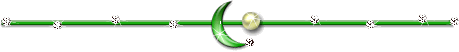 บทสรุปผู้บริหารตามที่มหาวิทยาลัยราชภัฏพระนครได้ประชุมเชิงปฏิบัติการเพื่อทบทวนตัวชี้วัด ค่าเป้าหมาย ของแผนยุทธศาสตร์มหาวิทยาลัยราชภัฏพระนคร เพื่อเตรียมความพร้อมสำหรับการจัดทำงบประมาณรายจ่ายประจำปีงบประมาณ พ.ศ.2566 โดยการมีส่วนร่วมของผู้บริหารและบุคลากรที่เกี่ยวข้อง  ดังนี้ครั้งที่ 1 ประชุมเชิงปฏิบัติการ “ทบทวนแผนยุทธศาสตร์และจัดทำแผนปฏิบัติการเชิงยุทธศาสตร์” วันที่ 25 พฤษภาคม 2565 ณ ห้องประชุม 4902 ชั้น 9 อาคารเรียนรวมและอำนวยการ โดยมีผู้เข้าร่วมประชุมประกอบด้วย อธิการบดี รองอธิการบดี ผู้ช่วยอธิการบดี คณบดี ผู้อำนวยการสำนักและผู้ที่เกี่ยวข้องจากทุกหน่วยงาน  จำนวน 37 คนครั้งที่ 2 ประชุมคณะกรรมการบริหารมหาวิทยาลัย  วันที่ 7 มิถุนายน 2565 ณ ห้องประชุมสมันตเนตร ชั้น 8 อาคารเรียนและอำนวยการครั้งที่ 3 ประชุมคณะกรรมการประสานและติดตามงาน  วันที่ 16 มิถุนายน 2565 ณ ห้องประชุม 4701 ชั้น 7 อาคารเรียนและอำนวยการครั้งที่ 4 ประชุมคณะกรรมการดำเนินงานของสภามหาวิทยาลัยฝ่ายนโยบายและแผน งบประมาณและความเสี่ยง ครั้งที่ 1  วันที่ 12 กรกฎาคม 2565 ณ ห้องประชุมสมันตเนตร ชั้น 8 อาคารเรียนและอำนวยการครั้งที่ 5 ประชุมคณะกรรมการดำเนินงานของสภามหาวิทยาลัยฝ่ายนโยบายและแผน งบประมาณและความเสี่ยง ครั้งที่ 2  วันที่ 16 สิงหาคม 2565 ณ ห้องประชุมสมันตเนตร ชั้น 8 อาคารเรียนและอำนวยการโดยมีรายละเอียดสรุปตามตาราง ดังนี้แผนยุทธศาสตร์มหาวิทยาลัยราชภัฏพระนคร ประจำปีงบประมาณ พ.ศ. 2566ตาราง โครงการ ตัวชี้วัด ค่าเป้าหมาย ตามแผนยุทธศาสตร์มหาวิทยาลัยราชภัฏพระนครตาราง (ต่อ) โครงการ ตัวชี้วัด ค่าเป้าหมาย ตามแผนยุทธศาสตร์มหาวิทยาลัยราชภัฏพระนครตาราง (ต่อ) โครงการ ตัวชี้วัด ค่าเป้าหมาย ตามแผนยุทธศาสตร์มหาวิทยาลัยราชภัฏพระนครตาราง (ต่อ) โครงการ ตัวชี้วัด ค่าเป้าหมาย ตามแผนยุทธศาสตร์มหาวิทยาลัยราชภัฏพระนครตาราง (ต่อ) โครงการ ตัวชี้วัด ค่าเป้าหมาย ตามแผนยุทธศาสตร์มหาวิทยาลัยราชภัฏพระนครตาราง (ต่อ) โครงการ ตัวชี้วัด ค่าเป้าหมาย ตามแผนยุทธศาสตร์มหาวิทยาลัยราชภัฏพระนครตาราง (ต่อ) โครงการ ตัวชี้วัด ค่าเป้าหมาย ตามแผนยุทธศาสตร์มหาวิทยาลัยราชภัฏพระนครตาราง (ต่อ) โครงการ ตัวชี้วัด ค่าเป้าหมาย ตามแผนยุทธศาสตร์มหาวิทยาลัยราชภัฏพระนครตาราง (ต่อ) โครงการ ตัวชี้วัด ค่าเป้าหมาย ตามแผนยุทธศาสตร์มหาวิทยาลัยราชภัฏพระนครตาราง (ต่อ) โครงการ ตัวชี้วัด ค่าเป้าหมาย ตามแผนยุทธศาสตร์มหาวิทยาลัยราชภัฏพระนครตาราง (ต่อ) โครงการ ตัวชี้วัด ค่าเป้าหมาย ตามแผนยุทธศาสตร์มหาวิทยาลัยราชภัฏพระนครตาราง (ต่อ) โครงการ ตัวชี้วัด ค่าเป้าหมาย ตามแผนยุทธศาสตร์มหาวิทยาลัยราชภัฏพระนครยุทธศาสตร์โครงการ/กิจกรรมกลยุทธ์ตัวชี้วัดยุทธศาสตร์ที่1 พัฒนาท้องถิ่น6518ยุทธศาสตร์ที่ 2 ผลิตบัณฑิตและพัฒนาครู5513ยุทธศาสตร์ที่ 3 พัฒนาคุณภาพการศึกษา8521ยุทธศาสตร์ที่ 4 พัฒนาระบบบริหารจัดการ558รวมทั้งสิ้น242060ยุทธศาสตร์ที่ 1: พัฒนาท้องถิ่นยุทธศาสตร์ที่ 1: พัฒนาท้องถิ่นยุทธศาสตร์ที่ 1: พัฒนาท้องถิ่นยุทธศาสตร์ที่ 1: พัฒนาท้องถิ่นยุทธศาสตร์ที่ 1: พัฒนาท้องถิ่นยุทธศาสตร์ที่ 1: พัฒนาท้องถิ่นยุทธศาสตร์ที่ 1: พัฒนาท้องถิ่นเป้าประสงค์: ชุมชนท้องถิ่นยั่งยืนเป้าประสงค์: ชุมชนท้องถิ่นยั่งยืนเป้าประสงค์: ชุมชนท้องถิ่นยั่งยืนเป้าประสงค์: ชุมชนท้องถิ่นยั่งยืนเป้าประสงค์: ชุมชนท้องถิ่นยั่งยืนเป้าประสงค์: ชุมชนท้องถิ่นยั่งยืนเป้าประสงค์: ชุมชนท้องถิ่นยั่งยืนกลยุทธ์โครงการหลักประจำปีงบประมาณ พ.ศ. 2566ตัวชี้วัดตามแผนยุทธศาสตร์ประจำปีงบประมาณ พ.ศ. 2566หน่วยนับผลการดำเนินงานปี 65ค่าเป้าหมายปี 66ผู้รับผิดชอบ1. สืบสานพระราชปณิธาน1. โครงการสืบสานพระราชปณิธานเพื่อการพัฒนาชุมชนท้องถิ่นอย่างยั่งยืน(ศาสตร์พระราชา)1. จำนวนชุมชน/ หมู่บ้านที่/ โรงเรียน ที่มหาวิทยาลัยดำเนินโครงการอันเป็นผลจากการวางแผนพัฒนาเชิงพื้นที่ โดยยึดหลักเศรษฐกิจพอเพียงชุมชน/ หมู่บ้าน/โรงเรียน13444- ทุกคณะ/วิทยาลัย- สถาบันวิจัยฯ- สำนักศิลปะฯ2. จำนวนกิจกรรมของมหาวิทยาลัยที่นักศึกษาและบุคลากรประยุกต์ใช้องค์ความรู้ในการปฏิบัติงานจริง เพื่อแก้ปัญหาและพัฒนาชุมชนในมิติ ต่างๆกิจกรรม710- ทุกคณะ/วิทยาลัย3. จำนวนผู้เข้ารับการถ่ายทอดความรู้และเรียนรู้ผ่านการเข้าร่วมกิจกรรม/ ฝึกอบรม/ แหล่งเรียนรู้ ตลอดจนการเข้าถึงสื่อในรูปแบบ Lifelong Learningคน4641,500- ทุกคณะ/วิทยาลัยกลยุทธ์โครงการหลักประจำปีงบประมาณ พ.ศ. 2566ตัวชี้วัดตามแผนยุทธศาสตร์ประจำปีงบประมาณ พ.ศ. 2566หน่วยนับผลการดำเนินงานปี 65ค่าเป้าหมายปี 66ผู้รับผิดชอบ2. วัฒนธรรมนำวิถีชีวิต2. โครงการบูรณาการพันธกิจสัมพันธ์ เพื่อพัฒนาการศึกษา ศาสนา และวัฒนธรรม4. จำนวนโครงการบริการวิชาการหรือโครงการเพื่อพัฒนาเชิงพื้นที่ของสถาบันอุดมศึกษาในการถ่ายทอดองค์ความรู้และเทคโนโลยี รวมถึงการอนุรักษ์และพัฒนาศิลปวัฒนธรรมและภูมิปัญญาของท้องถิ่น เพื่อแก้ไข ลดปัญหาและสร้างความเข้มแข็งให้แก่ท้องถิ่นและภูมิภาคโครงการ-6- ทุกคณะ/วิทยาลัย- สำนักศิลปะฯ3. พัฒนาเศรษฐกิจฐานราก3. โครงการพัฒนาคุณภาพชีวิต และยกระดับเศรษฐกิจฐานราก (ศาสตร์พระราชา)5. ร้อยละของจำนวนนักศึกษาที่เข้าร่วมโครงการพัฒนาคุณภาพชีวิตและยกระดับรายได้ให้กับชุมชน โดยบูรณาการกับรายวิชาที่เกี่ยวข้องร้อยละ-10- ทุกคณะ/วิทยาลัย6. จำนวนโครงการ/กิจกรรมที่ทำให้ครัวเรือนมีรายได้เพิ่มขึ้นโครงการ-5- ทุกคณะ/วิทยาลัยกลยุทธ์โครงการหลักประจำปีงบประมาณ พ.ศ. 2566ตัวชี้วัดตามแผนยุทธศาสตร์ประจำปีงบประมาณ พ.ศ. 2566หน่วยนับผลการดำเนินงานปี 65ค่าเป้าหมายปี 66ผู้รับผิดชอบ4. โครงการยกระดับมาตรฐานผลิตภัณฑ์ชุมชนสู่ University as Marketplace  (ศาสตร์พระราชา)7. ผลิตภัณฑ์ชุมชนในพื้นที่ได้รับการพัฒนาและยกระดับผลิตภัณฑ์47- ทุกคณะ/วิทยาลัย8. จำนวนองค์ความรู้ งานวิจัย นวัตกรรมของอาจารย์หรือนักศึกษาที่ดำเนินการร่วมกับชุมชนเป็นฐานในการพัฒนาและยกระดับผลิตภัณฑ์ชุมชน(ต่อจังหวัด)องค์ความรู้104- ทุกคณะ/วิทยาลัย9. จำนวนอัตลักษณ์ของท้องถิ่นที่ได้รับการอนุรักษ์และยกระดับ อัตลักษณ์ (ต่อจังหวัด)อัตลักษณ์44- ทุกคณะ/วิทยาลัย10. จำนวนกลุ่มผู้ผลิตและผู้ประกอบการที่ได้รับการพัฒนาศักยภาพและมีขีดความสามารถที่เพิ่มขึ้น (ต่อจังหวัด)กลุ่ม-4- ทุกคณะ/วิทยาลัย4. ชุมชนน่าอยู่สิ่งแวดล้อมยั่งยืน5. โครงการพัฒนาชุมชนน่าอยู่สิ่งแวดล้อมยั่งยืน11. ร้อยละของนักศึกษาที่เข้าร่วมกิจกรรมพัฒนาชุมชนน่าอยู่สิ่งแวดล้อมยั่งยืนร้อยละ-5- ทุกคณะ/วิทยาลัย- กองพัฒนานักศึกษากลยุทธ์โครงการหลักประจำปีงบประมาณ พ.ศ. 2566ตัวชี้วัดตามแผนยุทธศาสตร์ประจำปีงบประมาณ พ.ศ. 2566หน่วยนับผลการดำเนินงานปี 65ค่าเป้าหมายปี 66ผู้รับผิดชอบ5. เครือข่ายความร่วมมือพัฒนาท้องถิ่น6. โครงการศูนย์การเรียนรู้เพื่อเป้าหมายการพัฒนาที่ยั่งยืนสำหรับการบริหารจัดการทรัพยากรชุมชน(ศาสตร์พระราชา)12. จำนวนรายวิชาที่บูรณาการจัดการเรียนการสอนเข้ากับการบริการวิชาการ เพื่อพัฒนาท้องถิ่นรายวิชา5910- ทุกคณะ/วิทยาลัย5. เครือข่ายความร่วมมือพัฒนาท้องถิ่น6. โครงการศูนย์การเรียนรู้เพื่อเป้าหมายการพัฒนาที่ยั่งยืนสำหรับการบริหารจัดการทรัพยากรชุมชน(ศาสตร์พระราชา)13. จำนวนพื้นที่อันเนื่องมาจากพระราชดำริฯ หรือพื้นที่ทรัพยากรชุมชนที่มีการพัฒนายกระดับจังหวัดพื้นที่บริการ-4- ทุกคณะ/วิทยาลัย5. เครือข่ายความร่วมมือพัฒนาท้องถิ่น6. โครงการศูนย์การเรียนรู้เพื่อเป้าหมายการพัฒนาที่ยั่งยืนสำหรับการบริหารจัดการทรัพยากรชุมชน(ศาสตร์พระราชา)14. จำนวนโครงการหรือกิจกรรมเพื่อแก้ไข/ลดปัญหา/ส่งเสริมการเรียนรู้ของชุมชน สังคม/การน้อมนำแนวพระราชดำริสู่การปฏิบัติ ของสถาบันอุดมศึกษาโครงการ-10- ทุกคณะ/วิทยาลัย5. เครือข่ายความร่วมมือพัฒนาท้องถิ่น6. โครงการศูนย์การเรียนรู้เพื่อเป้าหมายการพัฒนาที่ยั่งยืนสำหรับการบริหารจัดการทรัพยากรชุมชน(ศาสตร์พระราชา)15. จำนวนนักศึกษา/ชุมชนที่เข้าร่วมพัฒนาชุมชนที่ยั่งยืน  คน/ชุมชน-50- ทุกคณะ/วิทยาลัย- กองพัฒนานักศึกษา5. เครือข่ายความร่วมมือพัฒนาท้องถิ่น6. โครงการศูนย์การเรียนรู้เพื่อเป้าหมายการพัฒนาที่ยั่งยืนสำหรับการบริหารจัดการทรัพยากรชุมชน(ศาสตร์พระราชา)16. จำนวนศูนย์การเรียนรู้เพื่อเป้าหมายการพัฒนาที่ยั่งยืนสำหรับการบริหารจัดการทรัพยากรชุมชนต้นแบบ (ต่อจังหวัด)ศูนย์-4- ทุกคณะ/วิทยาลัย5. เครือข่ายความร่วมมือพัฒนาท้องถิ่น6. โครงการศูนย์การเรียนรู้เพื่อเป้าหมายการพัฒนาที่ยั่งยืนสำหรับการบริหารจัดการทรัพยากรชุมชน(ศาสตร์พระราชา)17. จำนวนองค์ความรู้นวัตกรรมของมหาวิทยาลัยราชภัฏในการเข้าไปยกระดับการใช้ทรัพยากรของพัฒนาชุมชนที่ยั่งยืน SDG (ต่อจังหวัด)องค์ความรู้/นวัตกรรม-4- ทุกคณะ/วิทยาลัย- สถาบันวิจัย5. เครือข่ายความร่วมมือพัฒนาท้องถิ่น6. โครงการศูนย์การเรียนรู้เพื่อเป้าหมายการพัฒนาที่ยั่งยืนสำหรับการบริหารจัดการทรัพยากรชุมชน(ศาสตร์พระราชา)18. ความยั่งยืนของมหาวิทยาลัย ชุมชนและสังคม(Green/Sustainability)อันดับตาม THE Impact Ranking-1,001+- ทุกคณะ/วิทยาลัยยุทธศาสตร์ที่ 2 ผลิตบัณฑิตและพัฒนาครูยุทธศาสตร์ที่ 2 ผลิตบัณฑิตและพัฒนาครูยุทธศาสตร์ที่ 2 ผลิตบัณฑิตและพัฒนาครูยุทธศาสตร์ที่ 2 ผลิตบัณฑิตและพัฒนาครูยุทธศาสตร์ที่ 2 ผลิตบัณฑิตและพัฒนาครูยุทธศาสตร์ที่ 2 ผลิตบัณฑิตและพัฒนาครูยุทธศาสตร์ที่ 2 ผลิตบัณฑิตและพัฒนาครูเป้าประสงค์ ผลผลิตและพัฒนาครูมีคุณภาพเป้าประสงค์ ผลผลิตและพัฒนาครูมีคุณภาพเป้าประสงค์ ผลผลิตและพัฒนาครูมีคุณภาพเป้าประสงค์ ผลผลิตและพัฒนาครูมีคุณภาพเป้าประสงค์ ผลผลิตและพัฒนาครูมีคุณภาพเป้าประสงค์ ผลผลิตและพัฒนาครูมีคุณภาพเป้าประสงค์ ผลผลิตและพัฒนาครูมีคุณภาพกลยุทธ์โครงการหลักประจำปีงบประมาณ พ.ศ. 2566ตัวชี้วัดตามแผนยุทธศาสตร์ประจำปีงบประมาณ พ.ศ. 2566หน่วยนับผลการดำเนินงานปี 65ค่าเป้าหมายปี 66ผู้รับผิดชอบ1. ผลผลิตสอดรับกับความต้องการ7. โครงการการพัฒนากระบวนการการผลิตและพัฒนาครู19. จำนวนหลักสูตรที่ได้รับการพัฒนาการเป็นครูมืออาชีพ   หลักสูตร/สาขาวิชา1713- วิทยาลัยการฝึกหัดครู20. จำนวนครูของครูได้รับการ Reskill - Up-skill and Newskill คน-300- วิทยาลัยการฝึกหัดครู21. จำนวนนักศึกษาและครูประจำการได้รับการพัฒนาในกระบวนการผลิตและพัฒนาครูคน-1,000- วิทยาลัยการฝึกหัดครู2. ความรู้คู่คุณธรรมนำสังคม8. โครงการบ่มเพาะและปลูกฝังคุณธรรม จริยธรรม ให้กับนักศึกษาครู22. จำนวนของนักศึกษาครูที่ผ่านการเข้าร่วมกิจกรรมปลูกฝังคุณธรรม จริยธรรมคน- 960- วิทยาลัยการฝึกหัดครู- สำนักศิลปะฯ- พุทธวิชชาลัย3. มีปัญญา พึ่งพาตนเอง9. โครงการพัฒนานักศึกษาครูด้วยแนวทางหลักปรัชญาเศรษฐกิจพอเพียง23. จำนวนของนักศึกษาครูที่เข้ารับการพัฒนาด้วยแนวทางหลักปรัชญาของเศรษฐกิจพอเพียงคน-960- วิทยาลัยการฝึกหัดครู4. บัณฑิตและครู ได้มาตรฐานวิชาชีพ10. โครงการยกระดับมาตรฐานสมรรถนะบัณฑิตครูสู่ความเป็นเลิศ(ศาสตร์พระราชา)24. จำนวนครูประจำการและศิษย์เก่าในโรงเรียนที่เข้าร่วมโครงการ ได้รับการ Reskill - Up-skill and Newskill ศาสตร์วิชาการทางการศึกษาและศาสตร์การสอนตามความต้องการของโรงเรียน คน-30- วิทยาลัยการฝึกหัดครูกลยุทธ์โครงการหลักประจำปีงบประมาณ พ.ศ. 2566ตัวชี้วัดตามแผนยุทธศาสตร์ประจำปีงบประมาณ พ.ศ. 2566หน่วยนับผลการดำเนินงานปี 65ค่าเป้าหมายปี 66ผู้รับผิดชอบ25. จำนวนครูประจำการ และศิษย์เก่า ในโรงเรียนที่เข้าร่วมโครงการสามารถนำความรู้ ความเข้าใจ ไปใช้ประโยชน์ในการพัฒนาตนเอง และพัฒนาผู้เรียน คน-30- วิทยาลัยการฝึกหัดครู26. จำนวนนักศึกษาครูทุกชั้นปีมีสมรรถนะตามเกณฑ์ที่กำหนด คน-960- วิทยาลัยการฝึกหัดครู- โรงเรียนมัธยมสาธิตฯ27. จำนวนนักศึกษาชั้นปีที่ 3 และบัณฑิตครู (จบชั้นปีที่4) ผ่านเกณฑ์การสอบใบประกอบวิชาชีพครูคน- 300- วิทยาลัยการฝึกหัดครู28. จำนวนบัณฑิตครูสามารถสอบบรรจุได้สูงกว่าค่าเฉลี่ยระดับประเทศ ร้อยละ-25- วิทยาลัยการฝึกหัดครู29. ร้อยละบัณฑิตครูในรอบ 1 ปี ที่ผ่านมามีงานทำ ร้อยละ-90- วิทยาลัยการฝึกหัดครู5. เครือข่ายความร่วมมือจัดการศึกษา11. โครงการยกระดับคุณภาพการศึกษาโรงเรียนขนาดเล็กสังกัด สพฐ โรงเรียน ตชด และโรงเรียนกองทุนการศึกษา(ศาสตร์พระราชา)30. จำนวนโรงเรียนโรงเรียนขนาดเล็กสังกัด สพฐ. โรงเรียน ตชด.และโรงเรียนกองทุนการศึกษา ที่เข้าร่วมการยกระดับคุณภาพการศึกษาโรงเรียน330- วิทยาลัยการฝึกหัดครู- โรงเรียนมัธยมสาธิตฯ- โรงเรียนประถมสาธิตฯ- ศูนย์สาธิตการบริบาลฯ5. เครือข่ายความร่วมมือจัดการศึกษา11. โครงการยกระดับคุณภาพการศึกษาโรงเรียนขนาดเล็กสังกัด สพฐ โรงเรียน ตชด และโรงเรียนกองทุนการศึกษา(ศาสตร์พระราชา)31. ร้อยละผลสัมฤทธิ์ทางการเรียนของนักเรียนในโรงเรียนขนาดเล็กสังกัด สพฐ. โรงเรียน ตชด.และโรงเรียนกองทุนการศึกษา มีพัฒนาการที่สูงขึ้น ร้อยละ-3- วิทยาลัยการฝึกหัดครู- โรงเรียนมัธยมสาธิตฯ- โรงเรียนประถมสาธิตฯยุทธศาสตร์ที่ 3 พัฒนาคุณภาพการศึกษายุทธศาสตร์ที่ 3 พัฒนาคุณภาพการศึกษายุทธศาสตร์ที่ 3 พัฒนาคุณภาพการศึกษายุทธศาสตร์ที่ 3 พัฒนาคุณภาพการศึกษายุทธศาสตร์ที่ 3 พัฒนาคุณภาพการศึกษายุทธศาสตร์ที่ 3 พัฒนาคุณภาพการศึกษายุทธศาสตร์ที่ 3 พัฒนาคุณภาพการศึกษาเป้าประสงค์ นวัตกรรมสร้างสรรค์เป้าประสงค์ นวัตกรรมสร้างสรรค์เป้าประสงค์ นวัตกรรมสร้างสรรค์เป้าประสงค์ นวัตกรรมสร้างสรรค์เป้าประสงค์ นวัตกรรมสร้างสรรค์เป้าประสงค์ นวัตกรรมสร้างสรรค์เป้าประสงค์ นวัตกรรมสร้างสรรค์กลยุทธ์โครงการหลักประจำปีงบประมาณ พ.ศ. 2566ตัวชี้วัดตามแผนยุทธศาสตร์ประจำปีงบประมาณ พ.ศ. 2566หน่วยนับผลการดำเนินงานปี 65ค่าเป้าหมายปี 66ผู้รับผิดชอบ1. บูรณาการการสอน วิจัย บริการ ยืดหยุ่นตามอัธยาศัย12. โครงการพัฒนา Soft Skill ด้วยกระบวนการวิศวกรสังคม (ศาสตร์พระราชา)32. ร้อยละนักศึกษาทั้งหมดของมหาวิทยาลัยมีทักษะวิศวกรสังคมร้อยละ-40- ทุกคณะ/วิทยาลัย- กองพัฒนานักศึกษา1. บูรณาการการสอน วิจัย บริการ ยืดหยุ่นตามอัธยาศัย12. โครงการพัฒนา Soft Skill ด้วยกระบวนการวิศวกรสังคม (ศาสตร์พระราชา)33. ร้อยละของอาจารย์และบุคลากรของ มหาวิทยาลัยมีทักษะการเป็นโค้ชนำการ พัฒนา Soft Skills ด้วยกระบวนการวิศวกรสังคมร้อยละ-80- ทุกคณะ/วิทยาลัย - สำนัก/สถาบัน - กองพัฒนานักศึกษา1. บูรณาการการสอน วิจัย บริการ ยืดหยุ่นตามอัธยาศัย12. โครงการพัฒนา Soft Skill ด้วยกระบวนการวิศวกรสังคม (ศาสตร์พระราชา)34. จำนวน Social Enterprise และสถานประกอบการท้องถิ่นโดยนักศึกษา/บัณฑิตมหาวิทยาลัย แห่ง-2- ทุกคณะ/วิทยาลัย- กองพัฒนานักศึกษา1. บูรณาการการสอน วิจัย บริการ ยืดหยุ่นตามอัธยาศัย12. โครงการพัฒนา Soft Skill ด้วยกระบวนการวิศวกรสังคม (ศาสตร์พระราชา)35. ร้อยละของบัณฑิตที่ผ่านกระบวนการ “วิศวกรสังคม” มีงานทำหรือประกอบอาชีพภายใน 6 เดือนหลังสำเร็จการศึกษา ร้อยละ-70- ทุกคณะ/วิทยาลัย- กองพัฒนานักศึกษา1. บูรณาการการสอน วิจัย บริการ ยืดหยุ่นตามอัธยาศัย12. โครงการพัฒนา Soft Skill ด้วยกระบวนการวิศวกรสังคม (ศาสตร์พระราชา)36. จำนวนนวัตกรรมเพื่อสังคม/นวัตกรรมชุมชน ของมหาวิทยาลัยมีการรับรองการนำผลงานไปใช้ประโยชน์หรือการสร้างผลกระทบที่ชัดเจนต่อสังคม/ชุมชน/ท้องถิ่น ผลงาน56- ทุกคณะ/วิทยาลัย- กองพัฒนานักศึกษากลยุทธ์โครงการหลักประจำปีงบประมาณ พ.ศ. 2566ตัวชี้วัดตามแผนยุทธศาสตร์ประจำปีงบประมาณ พ.ศ. 2566หน่วยนับผลการดำเนินงานปี 65ค่าเป้าหมายปี 66ผู้รับผิดชอบ37. จำนวนผลการวิจัยและบริการวิชาการเพื่อการพัฒนาในพื้นที่ภูมิภาค (Research/Service in Region) หรือผลงานทางวิชาการรับใช้สังคมผลงาน-5- ทุกคณะ/วิทยาลัย- สถาบันวิจัยฯ2. หลักสูตรได้มาตรฐานวิชาชีพ มุ่งเน้นการปฏิบัติได้จริง13. โครงการพัฒนาและปรับปรุงหลักสูตรที่เป็นความต้องการของตลาดแรงงานและเข้าสู่มาตรฐานสากล38.จำนวนหลักสูตรที่ได้รับมาตรฐานวิชาชีพ หรือหลักสูตรที่จัดการเรียนรู้แบบบูรณาการกับการทำงานหลักสูตร-16- ทุกคณะ/วิทยาลัย3. อาจารย์มีศักยภาพ และมีเครือข่ายความรู้สู่การปฏิบัติ14. โครงการพัฒนาอาจารย์ให้มีศักยภาพตามเกณฑ์มาตรฐานหลักสูตร39. ร้อยละของอาจารย์ที่มีตำแหน่งทางวิชาการในรอบปีร้อยละ-3- ทุกคณะ/วิทยาลัย- สำนักงานสภามหาวิทยาลัย- โรงเรียนมัธยมสาธิตฯ3. อาจารย์มีศักยภาพ และมีเครือข่ายความรู้สู่การปฏิบัติ14. โครงการพัฒนาอาจารย์ให้มีศักยภาพตามเกณฑ์มาตรฐานหลักสูตร40. จำนวนผลงานวิจัย พัฒนา และนวัตกรรมที่สามารถนำไปยื่นขอจดทรัพย์สินทางปัญญา/ บัญชีนวัตกรรมที่คณะกรรมการตรวจสอบคุณสมบัติผลงานนวัตกรรมที่ขอขึ้นทะเบียนบัญชีนวัตกรรมไทยอนุมัติผลงาน45- ทุกคณะ/วิทยาลัย- สถาบันวิจัยฯ- โรงเรียนมัธยมสาธิตฯกลยุทธ์โครงการหลักประจำปีงบประมาณ พ.ศ. 2566ตัวชี้วัดตามแผนยุทธศาสตร์ประจำปีงบประมาณ พ.ศ. 2566หน่วยนับผลการดำเนินงานปี 65ค่าเป้าหมายปี 66ผู้รับผิดชอบ41. จำนวนบทความที่ตีพิมพ์และเผยแพร่ในวารสารวิชาการ41.1 จำนวนบทความที่ตีพิมพ์และเผยแพร่ในวารสารวิชาการระดับชาติ 41.2 จำนวนบทความที่ตีพิมพ์และเผยแพร่ในวารสารวิชาการระดับนานาชาติบทความบทความ51117020- ทุกคณะ/วิทยาลัย- สถาบันวิจัยฯ- โรงเรียนมัธยมสาธิตฯ4. พัฒนาทักษะในศตวรรษที่ 21 และเทคโนโลยีที่ทันสมัย15. โครงการพัฒนาทักษะความรู้ ให้มีทักษะที่พึงประสงค์ในศตวรรษที่ 21 ประกอบด้วย 4 กลุ่มหลัก ได้แก่ (1) กลุ่มวิชาหลัก (2) กลุ่มทักษะชีวิตและอาชีพ (3) กลุ่มทักษะการเรียนรู้และนวัตกรรม (4) กลุ่มทักษะสารสนเทศ สื่อ และเทคโนโลยี16. โครงการยกระดับคุณภาพ มาตรฐานการจัดการเรียนรู้ระดับบัณฑิตศึกษา42. จำนวนกิจกรรมพัฒนานักศึกษาให้เกิดคุณลักษณะบัณฑิตในศตวรรษที่ 21กิจกรรม7350- ทุกคณะ/วิทยาลัย- กองพัฒนานักศึกษา- โรงเรียนมัธยมสาธิตฯ- สำนักส่งเสริมวิชาการฯ4. พัฒนาทักษะในศตวรรษที่ 21 และเทคโนโลยีที่ทันสมัย15. โครงการพัฒนาทักษะความรู้ ให้มีทักษะที่พึงประสงค์ในศตวรรษที่ 21 ประกอบด้วย 4 กลุ่มหลัก ได้แก่ (1) กลุ่มวิชาหลัก (2) กลุ่มทักษะชีวิตและอาชีพ (3) กลุ่มทักษะการเรียนรู้และนวัตกรรม (4) กลุ่มทักษะสารสนเทศ สื่อ และเทคโนโลยี16. โครงการยกระดับคุณภาพ มาตรฐานการจัดการเรียนรู้ระดับบัณฑิตศึกษา43. ร้อยละการได้งานหรือประกอบอาชีพหลังสำเร็จการศึกษาภายในระยะเวลา 1 ปี ร้อยละ7070- ทุกคณะ/วิทยาลัย4. พัฒนาทักษะในศตวรรษที่ 21 และเทคโนโลยีที่ทันสมัย15. โครงการพัฒนาทักษะความรู้ ให้มีทักษะที่พึงประสงค์ในศตวรรษที่ 21 ประกอบด้วย 4 กลุ่มหลัก ได้แก่ (1) กลุ่มวิชาหลัก (2) กลุ่มทักษะชีวิตและอาชีพ (3) กลุ่มทักษะการเรียนรู้และนวัตกรรม (4) กลุ่มทักษะสารสนเทศ สื่อ และเทคโนโลยี16. โครงการยกระดับคุณภาพ มาตรฐานการจัดการเรียนรู้ระดับบัณฑิตศึกษา44. นักศึกษามหาวิทยาลัยราชภัฏพระนครมีทักษะการสื่อสาร ทักษะการทำงานร่วมกับผู้อื่นโดยปราศจากข้อขัดแย้ง และทักษะการอยู่รอด คะแนนความพึงพอใจของผู้ใช้บัณฑิต->3.51- ทุกคณะ/วิทยาลัย4. พัฒนาทักษะในศตวรรษที่ 21 และเทคโนโลยีที่ทันสมัย17. โครงการพัฒนาสมรรถนะภาษาอังกฤษในศตวรรษที่ 21 สำหรับนักศึกษา(ศาสตร์พระราชา)45. ร้อยละของนักศึกษาชั้นปีที่ 1 ที่ได้รับการอบรมภาษาอังกฤษเพื่อปรับพื้นฐานก่อนเรียน ร้อยละ -100- ทุกคณะ/วิทยาลัย- สถาบันวิจัยและพัฒนา4. พัฒนาทักษะในศตวรรษที่ 21 และเทคโนโลยีที่ทันสมัย17. โครงการพัฒนาสมรรถนะภาษาอังกฤษในศตวรรษที่ 21 สำหรับนักศึกษา(ศาสตร์พระราชา)46. ร้อยละของนักศึกษาชั้นปีที่ 2 ที่เข้ารับการอบรมภาษาอังกฤษเทียบเท่าเกณฑ์ CEFR ระดับ A2ร้อยละ -100- ทุกคณะ/วิทยาลัย- สถาบันวิจัยและพัฒนากลยุทธ์โครงการหลักประจำปีงบประมาณ พ.ศ. 2566ตัวชี้วัดตามแผนยุทธศาสตร์ประจำปีงบประมาณ พ.ศ. 2566หน่วยนับผลการดำเนินงานปี 65ค่าเป้าหมายปี 66ผู้รับผิดชอบ47. ร้อยละของนักศึกษาชั้นปีที่ 3 ที่เข้ารับการอบรมภาษาอังกฤษเทียบเท่าเกณฑ์ CEFR ระดับ B1ร้อยละ -100- ทุกคณะ/วิทยาลัย- สถาบันวิจัยและพัฒนา48. ร้อยละของนักศึกษาชั้นปีสุดท้ายที่ผ่านเกณฑ์การวัดผล CEFR ระดับ B1 ร้อยละ-50- ทุกคณะ/วิทยาลัย- สถาบันวิจัยและพัฒนา18. โครงการพัฒนาสมรรถนะและทักษะด้านดิจิทัล สำหรับนักเรียน นักศึกษา ประชาชน (ศาสตร์พระราชา)49. ร้อยละนักศึกษาชั้นปีที่ 4 ผ่านเกณฑ์ IC3/ ICDL/ เทียบเท่า/ ตามที่มหาวิทยาลัยกำหนดร้อยละ-50- ทุกคณะ/วิทยาลัย- สำนักวิทยบริการฯ 5.หลักประกันคุณภาพการศึกษา การวัดและประเมินผล19. โครงการพัฒนาระบบประกันคุณภาพการศึกษาสู่ความเป็นเลิศ50. มีฐานข้อมูลศิษย์เก่าและจัดกิจกรรมสัมพันธ์เพื่อขยายเครือข่ายฐานข้อมูล71(7)- ทุกคณะ/วิทยาลัย- กองพัฒนานักศึกษา- สำนักส่งเสริมฯ 5.หลักประกันคุณภาพการศึกษา การวัดและประเมินผล51. ผลการประเมินคุณภาพของมหาวิทยาลัยตามเกณฑ์การประกันคุณภาพการศึกษาคะแนน-ไม่ต่ำกว่า 3.51- ทุกคณะ/วิทยาลัย/สำนัก- สำนักงานประกันคุณภาพการศึกษา52. ผลการประเมินคุณธรรมและความโปร่งใส (ITA)คะแนน-ไม่ต่ำกว่า 85- ทุกหน่วยงานยุทธศาสตร์ที่ 4 พัฒนาระบบบริหารจัดการยุทธศาสตร์ที่ 4 พัฒนาระบบบริหารจัดการยุทธศาสตร์ที่ 4 พัฒนาระบบบริหารจัดการยุทธศาสตร์ที่ 4 พัฒนาระบบบริหารจัดการยุทธศาสตร์ที่ 4 พัฒนาระบบบริหารจัดการยุทธศาสตร์ที่ 4 พัฒนาระบบบริหารจัดการยุทธศาสตร์ที่ 4 พัฒนาระบบบริหารจัดการเป้าประสงค์  ยึดหลักธรรมาภิบาลเป้าประสงค์  ยึดหลักธรรมาภิบาลเป้าประสงค์  ยึดหลักธรรมาภิบาลเป้าประสงค์  ยึดหลักธรรมาภิบาลเป้าประสงค์  ยึดหลักธรรมาภิบาลเป้าประสงค์  ยึดหลักธรรมาภิบาลเป้าประสงค์  ยึดหลักธรรมาภิบาลกลยุทธ์โครงการหลักประจำปีงบประมาณ พ.ศ. 2566ตัวชี้วัดตามแผนยุทธศาสตร์ประจำปีงบประมาณ พ.ศ. 2566หน่วยนับผลการดำเนินงานปี 65ค่าเป้าหมายปี 66ผู้รับผิดชอบ1. ปรับโครงสร้างการบริหารจัดการ20. โครงการปรับโครงสร้างการบริหารจัดการ53. จำนวนข้อบังคับ/กฏ ระเบียบ/ประกาศ ที่ปรับปรุงให้ทันสมัยด้วยหลักธรรมาภิบาลข้อบังคับ/ระเบียบ/ประกาศ2-1221- ทุกหน่วยงาน2. ภาระงานครอบคลุมพันธกิจ21. โครงการกำหนดภาระงานครอบคลุมพันธกิจ54. จำนวนโครงการ/กิจกรรมบุคลากรสายสนับสนุนเข้าสู่ตำแหน่งตามสายงานโครงการ-1- กองบริหารงานบุคคล - สำนักงานอธิการบดี3. พัฒนาบุคลากรทุกระดับ22. โครงการพัฒนาบุคลากร55. ร้อยละของบุคลากรสายวิชาการและสายสนับสนุนเข้ารับการอบรมเพื่อพัฒนาความรู้ตามสายงาน/ศาสตร์สาขาวิชาร้อยละ -70- ทุกหน่วยงาน4. ศักยภาพการบริหาร สมรรถนะการบริการ23. โครงการปรับปรุง/พัฒนาศักยภาพการบริหารจัดการ56. ระดับคะแนนความพึงพอใจต่อการรับรู้ข่าวสารของบุคลากรภายในมหาวิทยาลัยระดับ-4- ทุกหน่วยงาน- ศูนย์ข้อมูลและบริการ 4. ศักยภาพการบริหาร สมรรถนะการบริการ23. โครงการปรับปรุง/พัฒนาศักยภาพการบริหารจัดการ57. ระดับความพึงพอใจของผู้รับบริการที่มีต่อมหาวิทยาลัยระดับ-ไม่น้อยกว่า3.51- ทุกหน่วยงาน- ศูนย์ข้อมูลและบริการ4. ศักยภาพการบริหาร สมรรถนะการบริการ58. ระบบบริหารจัดการที่มีประสิทธิภาพและประสิทธิผลระบบ185- ทุกหน่วยงาน- สำนักวิทยบริการฯกลยุทธ์โครงการหลักประจำปีงบประมาณ พ.ศ. 2566ตัวชี้วัดตามแผนยุทธศาสตร์ประจำปีงบประมาณ พ.ศ. 2566หน่วยนับผลการดำเนินงานปี 65ค่าเป้าหมายปี 66ผู้รับผิดชอบ5. บุคลากรมั่นคง ก้าวหน้า ในอาชีพ24. โครงการพัฒนาบุคคลให้เข้าสู่ระดับตำแหน่งตามสายงาน(สายสนับสนุน)59. จำนวนคู่มือและผลงานเชิงวิเคราะห์ของบุคลากรสายสนับสนุนที่ใช้ประกอบการประเมินเข้าสู่ระดับตำแหน่งสายงานเล่ม720- กองบริหารงานบุคคล - สำนักงานอธิการบดี5. บุคลากรมั่นคง ก้าวหน้า ในอาชีพ24. โครงการพัฒนาบุคคลให้เข้าสู่ระดับตำแหน่งตามสายงาน(สายสนับสนุน)60. จำนวนบุคลากรสายสนับสนุนที่เข้าสู่ตำแหน่งตามสายงานที่สูงขึ้นคน220- กองบริหารงานบุคคล - สำนักงานอธิการบดี